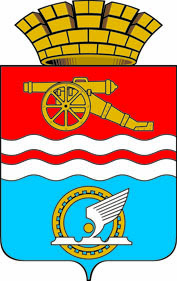 СВЕРДЛОВСКАЯ ОБЛАСТЬАДМИНИСТРАЦИЯ КАМЕНСК-УРАЛЬСКОГО ГОРОДСКОГО ОКРУГАПОСТАНОВЛЕНИЕот _________ № ____О внесении изменений в муниципальную программу «Развитие муниципальной системы образования в Каменск-Уральском городском округе на 2020 - 2026 годы»В соответствии с Порядком формирования и реализации муниципальных программ и комплексных муниципальных программ Каменск-Уральского городского округа, утверждённым постановлением Администрации города Каменска-Уральского от 23.11.2015 № 1666 (в редакции постановлений Администрации города Каменска-Уральского от 17.11.2017 № 984, 
от 09.10.2019 № 817, постановлений Администрации Каменск-Уральского городского округа от 26.08.2020 № 610, от 29.10.2020 № 824) «Об утверждении Порядка формирования и реализации муниципальных программ и комплексных муниципальных программ Каменск-Уральского городского округа», в целях реализации мероприятий по благоустройству зданий муниципальных общеобразовательных организаций в целях соблюдения требований 
к воздушно-тепловому режиму, водоснабжению и канализации в рамках участия в государственной программе Свердловской области «Развитие системы образования и реализация молодежной политики в Свердловской области до 2025 года», утвержденной постановлением Правительства Свердловской области от 19.12.2019 № 920-ПП, Администрация Каменск-Уральского городского округаПОСТАНОВЛЯЕТ:1. Внести следующие изменения в муниципальную программу «Развитие муниципальной системы образования в Каменск-Уральском городском округе на 2020 - 2026 годы», утвержденную постановлением Администрации города Каменска-Уральского от 22.10.2019 № 872 (в редакции постановлений Администрации города Каменска-Уральского от 25.02.2020 № 133, 
от 07.07.2020 № 497, постановлений Администрации Каменск-Уральского городского округа от 22.09.2020 № 685, от 10.11.2020 № 838, от 21.12.2020 
№ 974, от 30.12.2020 № 1037, от 16.02.2021 № 120, от 16.04.2021 № 309, 
от 17.06.2021 № 504) (далее - Муниципальная программа):1) целевой показатель 31 строки «Перечень основных целевых показателей муниципальной программы» паспорта Муниципальной программы изложить в следующей редакции:«31) количество муниципальных образовательных учреждений для пищеблоков которых приобретено оборудование;»;2) строку «Перечень основных целевых показателей муниципальной программы» паспорта Муниципальной программы дополнить целевым показателем 32 следующего содержания:«32) количество зданий муниципальных образовательных учреждений, в которых выполнены мероприятия по благоустройству в целях соблюдения требований к воздушно-тепловому режиму, водоснабжению и канализации»;3) строку «Объемы финансирования муниципальной программы, 
тыс. рублей» паспорта Муниципальной программы изложить в новой редакции согласно Приложению № 1 к настоящему постановлению;4) Приложение № 1 к Муниципальной программе после строки 16.7 дополнить строкой 16.8 следующего содержания:5) Приложение № 2 к Муниципальной программе изложить в новой редакции согласно Приложению № 2 к настоящему постановлению.2. Опубликовать настоящее постановление в газете «Каменский рабочий» и разместить на официальном сайте муниципального образования.3. Контроль за выполнением настоящего постановления возложить 
на заместителя главы Администрации городского округа Нестерова Д.Н.Глава
Каменск-Уральского городского округа				        А.А. ГерасимовПриложение № 1к постановлению Администрации Каменск-Уральского городского округаот _________ № __Приложение № 2к постановлению Администрации Каменск-Уральского городского округаот __________ № ___Приложение № 2к муниципальной программе «Развитиемуниципальной системы образованияв Каменск-Уральском городском округена 2020 - 2026 годы»ПЛАНМЕРОПРИЯТИЙ ПО ВЫПОЛНЕНИЮ МУНИЦИПАЛЬНОЙ ПРОГРАММЫ«РАЗВИТИЕ МУНИЦИПАЛЬНОЙ СИСТЕМЫ ОБРАЗОВАНИЯВ КАМЕНСК-УРАЛЬСКОМ ГОРОДСКОМ ОКРУГЕНА 2020 - 2026 ГОДЫ»16.8Целевой показатель 32. количество зданий муниципальных образовательных учреждений, в которых выполнены мероприятия по благоустройству в целях соблюдения требований к воздушно-тепловому режиму, водоснабжению и канализацииединицы0300000Отчет о выполнении соглашения между Министерством образования и молодежной политики Свердловской области и муниципальным образованиемОбъемы                           финансирования муниципальной программы,                           тыс. рублейВСЕГО:25 348 318,3тыс. руб.,Объемы                           финансирования муниципальной программы,                           тыс. рублейв том числе:Объемы                           финансирования муниципальной программы,                           тыс. рублей2020 год – 3 359 176,1тыс. руб.;Объемы                           финансирования муниципальной программы,                           тыс. рублей2021 год – 3 821 558,8тыс. руб.;Объемы                           финансирования муниципальной программы,                           тыс. рублей2022 год – 3 618 240,9тыс. руб.;Объемы                           финансирования муниципальной программы,                           тыс. рублей2023 год – 3 790 321,8тыс. руб.;Объемы                           финансирования муниципальной программы,                           тыс. рублей2024 год – 3 483 588,3тыс. руб.;Объемы                           финансирования муниципальной программы,                           тыс. рублей2025 год – 3 619 811,3тыс. руб.;Объемы                           финансирования муниципальной программы,                           тыс. рублей2026 год – 3 655 621,1тыс. руб.Объемы                           финансирования муниципальной программы,                           тыс. рублейиз них:Объемы                           финансирования муниципальной программы,                           тыс. рублейфедеральный бюджет: 468 463,0тыс. руб.,Объемы                           финансирования муниципальной программы,                           тыс. рублейв том числе:Объемы                           финансирования муниципальной программы,                           тыс. рублей2020 год – 42 382,4тыс. руб.;Объемы                           финансирования муниципальной программы,                           тыс. рублей2021 год – 140 396,8тыс. руб.;Объемы                           финансирования муниципальной программы,                           тыс. рублей2022 год – 143 979,6тыс. руб.;Объемы                           финансирования муниципальной программы,                           тыс. рублей2023 год – 141 704,2тыс. руб.;Объемы                           финансирования муниципальной программы,                           тыс. рублей2024 год – 0,0тыс. руб.;Объемы                           финансирования муниципальной программы,                           тыс. рублей2025 год – 0,0тыс. руб.;Объемы                           финансирования муниципальной программы,                           тыс. рублей2026 год – 0,0тыс. руб.;Объемы                           финансирования муниципальной программы,                           тыс. рублейобластной бюджет: 15 732 608,5тыс. руб.,Объемы                           финансирования муниципальной программы,                           тыс. рублейв том числе:Объемы                           финансирования муниципальной программы,                           тыс. рублей2020 год – 2 180 112,6тыс. руб.;Объемы                           финансирования муниципальной программы,                           тыс. рублей2021 год – 2 311 179,7тыс. руб.;Объемы                           финансирования муниципальной программы,                           тыс. рублей2022 год – 2 212 839,2тыс. руб.;Объемы                           финансирования муниципальной программы,                           тыс. рублей2023 год – 2 255 542,7тыс. руб.;Объемы                           финансирования муниципальной программы,                           тыс. рублей2024 год – 2 169 699,6тыс. руб.;Объемы                           финансирования муниципальной программы,                           тыс. рублей2025 год – 2 256 487,6тыс. руб.;Объемы                           финансирования муниципальной программы,                           тыс. рублей2026 год – 2 346 747,1тыс. руб.;Объемы                           финансирования муниципальной программы,                           тыс. рублейместный бюджет: 7 270 004,8тыс. руб.,Объемы                           финансирования муниципальной программы,                           тыс. рублейв том числе:Объемы                           финансирования муниципальной программы,                           тыс. рублей2020 год – 960 266,6тыс. руб.;Объемы                           финансирования муниципальной программы,                           тыс. рублей2021 год – 1 113 562,3тыс. руб.;Объемы                           финансирования муниципальной программы,                           тыс. рублей2022 год – 994 745,3тыс. руб.;Объемы                           финансирования муниципальной программы,                           тыс. рублей2023 год – 1 115 731,0тыс. руб.;Объемы                           финансирования муниципальной программы,                           тыс. рублей2024 год – 1 025 451,1тыс. руб.;Объемы                           финансирования муниципальной программы,                           тыс. рублей2025 год – 1 063 348,6тыс. руб.;Объемы                           финансирования муниципальной программы,                           тыс. рублей2026 год – 996 899,9тыс. руб.;Объемы                           финансирования муниципальной программы,                           тыс. рублейвнебюджетные источники:1 877 242,0тыс. руб.,Объемы                           финансирования муниципальной программы,                           тыс. рублейв том числе:Объемы                           финансирования муниципальной программы,                           тыс. рублей2020 год – 176 414,5тыс. руб.;Объемы                           финансирования муниципальной программы,                           тыс. рублей2021 год – 256 420,0тыс. руб.;Объемы                           финансирования муниципальной программы,                           тыс. рублей2022 год – 266 676,8тыс. руб.;Объемы                           финансирования муниципальной программы,                           тыс. рублей2023 год – 277 343,9тыс. руб.;Объемы                           финансирования муниципальной программы,                           тыс. рублей2024 год – 288 437,6тыс. руб.;Объемы                           финансирования муниципальной программы,                           тыс. рублей2025 год – 299 975,1тыс. руб.;Объемы                           финансирования муниципальной программы,                           тыс. рублей2026 год – 311 974,1тыс. руб.Объемы                           финансирования муниципальной программы,                           тыс. рублей№ строкиНаименование мероприятия/ Источники расходов на финансированиеОбъемы финансирования, тыс. рублей Объемы финансирования, тыс. рублей Объемы финансирования, тыс. рублей Объемы финансирования, тыс. рублей Объемы финансирования, тыс. рублей Объемы финансирования, тыс. рублей Объемы финансирования, тыс. рублей Объемы финансирования, тыс. рублей Объемы финансирования, тыс. рублей № строкиНаименование мероприятия/ Источники расходов на финансированиеВсегопервый год планового периода
2020г.второй год планового периода
2021г.третий год планового периода
2022г.четвертый год планового периода
2023г.пятый                        год планового периода
2024г.шестой                        год планового периода
2025г.седьмой                        год планового периода
2026г.Номер целевого показателя, 
на достижение которых направлены мероприятия12345678910112ВСЕГО по муниципальной программе, в том числе:25 348 318,33 359 176,13 821 558,83 618 240,93 790 321,83 483 588,33 619 811,33 655 621,13федеральный бюджет468 463,042 382,4140 396,8143 979,6141 704,20,00,00,04областной бюджет15 732 608,52 180 112,62 311 179,72 212 839,22 255 542,72 169 699,62 256 487,62 346 747,15местный бюджет7 270 004,8960 266,61 113 562,3994 745,31 115 731,01 025 451,11 063 348,6996 899,96внебюджетные источники1 877 242,0176 414,5256 420,0266 676,8277 343,9288 437,6299 975,1311 974,17Капитальные вложения, всего                в том числе:0,00,00,00,00,00,00,00,08федеральный бюджет0,00,00,00,00,00,00,00,09областной бюджет0,00,00,00,00,00,00,00,010местный бюджет0,00,00,00,00,00,00,00,011внебюджетные источники0,00,00,00,00,00,00,00,012Прочие нужды, всего                                                 в том числе:25 348 318,33 359 176,13 821 558,83 618 240,93 790 321,83 483 588,33 619 811,33 655 621,113федеральный бюджет468 463,042 382,4140 396,80143 979,6141 704,200,000,000,0014областной бюджет15 732 608,52 180 112,62 311 179,702 212 839,22 255 542,72 169 699,62 256 487,62 346 747,115местный бюджет7 270 004,8960 266,61 113 562,3994 745,31 115 731,01 025 451,11 063 348,6996 899,916внебюджетные источники1 877 242,0176 414,5256 420,0266 676,8277 343,9288 437,6299 975,1311 974,117Мероприятие 1. Обеспечение получения дошкольного образования, создание условий для присмотра и ухода за детьми, содержания детей в муниципальных дошкольных образовательных организациях, всего, из них:13 136 351,41 665 230,01 886 167,71 894 027,21 927 243,11 846 387,61 920 243,01 997 052,81,2,3,14,15, 27, 2818федеральный бюджет0,00,00,00,00,00,00,00,019областной бюджет7 974 910,61 040 356,31 103 129,01 123 277,01 143 990,01 141 772,91 187 443,81 234 941,620местный бюджет3 472 356,6461 373,7553 038,7531 550,2534 485,1445 896,0463 731,8482 281,121внебюджетные источники1 689 084,2163 500,0230 000,0239 200,0248 768,0258 718,7269 067,4279 830,122Мероприятие 2. Обеспечение получения общего образования и создание условий для содержания детей в муниципальных общеобразовательных организациях, всего, из них:9 453 209,21 307 571,01 369 740,01 307 320,21 437 926,71 291 213,21 342 861,81 396 576,311,13,14,15, 27, 2823федеральный бюджет0,00,00,00,00,00,00,00,024областной бюджет6 894 485,4953 368,2964 416,0980 582,0997 169,0960 709,3999 137,71 039 103,225местный бюджет2 381 509,3342 812,8380 324,0300 738,2413 717,7302 382,3314 477,6327 056,726внебюджетные источники177 214,511 390,025 000,026 000,027 040,028 121,629 246,530 416,427Мероприятие 3. Осуществление мероприятий по организации питания в муниципальных общеобразовательных организациях, всего, из них:328 633,291 874,195 375,067 568,273 815,90,00,00,0728федеральный бюджет0,00,00,00,00,00,00,00,029областной бюджет328 633,291 874,195 375,067 568,273 815,90,00,00,030местный бюджет0,00,00,00,00,00,00,00,031внебюджетные источники0,00,00,00,00,00,00,00,032Мероприятие 4. Обеспечение бесплатного проезда детей-сирот и детей, оставшихся без попечения родителей, обучающихся в муниципальных общеобразовательных организациях, на городском, пригородном, в сельской местности на внутрирайонном транспорте (кроме такси), а также бесплатного проезда один раз в год к месту жительства и обратно к месту учёбы, всего, из них:5 551,52 090,03 461,50,00,00,00,00,01833федеральный бюджет0,00,00,00,00,00,00,00,034областной бюджет5 551,52 090,03 461,50,00,00,00,00,035местный бюджет0,00,00,00,00,00,00,00,036внебюджетные источники0,00,00,00,00,00,00,00,037Мероприятие 5. Обеспечение бесплатного проезда отдельных категорий обучающихся в  муниципальных общеобразовательных учреждениях, проживающих в отдаленных территориях Каменск-Уральского городского округа, всего, из них:17 042,02 570,03 824,03 824,03 824,03 000,00,00,01838федеральный бюджет0,00,00,00,00,00,00,00,039областной бюджет0,00,00,00,00,00,00,00,040местный бюджет17 042,02 570,03 824,03 824,03 824,03 000,00,00,041внебюджетные источники0,00,00,00,00,00,00,00,042Мероприятие 6. Организация предоставления дополнительного образования детей в муниципальных организациях дополнительного образования, всего, из них:399 096,448 907,153 726,055 753,057 697,558 627,960 973,063 411,911,12, 27, 2843федеральный бюджет0,00,00,00,00,00,00,00,044областной бюджет0,00,00,00,00,00,00,00,045местный бюджет389 139,647 573,152 426,054 401,056 291,457 165,659 452,261 830,346внебюджетные источники9 956,81 334,01 300,01 352,01 406,11 462,31 520,81 581,647Мероприятие 7. Обеспечение организации отдыха и оздоровления детей в каникулярное время, всего, из них: 312 658,411 596,057 854,60,00,077 911,381 027,784 268,81648федеральный бюджет0,00,00,00,00,00,00,00,049областной бюджет242 813,46 720,049 067,50,00,059 913,562 310,064 802,450местный бюджет69 845,04 876,08 787,10,00,017 997,818 717,719 466,451внебюджетные источники0,00,00,00,00,00,00,00,052Мероприятие 8. Обеспечение деятельности прочих муниципальных учреждений в сфере образования (Центр психолого-медико-социального сопровождения), всего,                                        из них:88 454,511 214,712 264,711 533,511 937,213 295,913 827,714 380,810, 27, 2853федеральный бюджет0,00,00,00,00,00,00,00,054областной бюджет0,00,00,00,00,00,00,00,055местный бюджет87 468,011 024,212 144,711 408,711 807,413 160,913 687,314 234,856внебюджетные источники986,5190,5120,0124,8129,8135,0140,4146,057Мероприятие 9. Обеспечение деятельности муниципального органа в сфере образования (аппарат), всего, из них:184 915,123 823,024 500,024 827,725 699,227 570,928 673,729 820,62658федеральный бюджет0,00,00,00,00,00,00,00,059областной бюджет0,00,00,00,00,00,00,00,060местный бюджет184 915,123 823,024 500,024 827,725 699,227 570,928 673,729 820,661внебюджетные источники0,00,00,00,00,00,00,00,062Мероприятие 10. Осуществление отдельных полномочий учредителя и обеспечение бухгалтерского и экономического обслуживания  муниципальных учреждений сферы образования, всего, из них:402 546,452 160,054 940,856 995,558 906,257 516,659 817,362 210,027, 2863федеральный бюджет0,00,00,00,00,00,00,00,064областной бюджет0,00,00,00,00,00,00,00,065местный бюджет402 546,452 160,054 940,856 995,558 906,257 516,659 817,362 210,066внебюджетные источники0,00,00,00,00,00,00,00,067Мероприятие 11. Субвенции по организации и обеспечению отдыха и оздоровления детей (за исключением детей-сирот и детей, оставшихся без попечения родителей, детей, находящихся в трудной жизненной ситуации) в учебное время, включая мероприятия по обеспечению безопасности их жизни и здоровья, всего, из них:50 101,96 551,66 647,46 913,27 189,87 303,97 596,17 899,91768федеральный бюджет0,00,00,00,00,00,00,00,069областной бюджет50 101,96 551,66 647,46 913,27 189,87 303,97 596,17 899,970местный бюджет0,00,00,00,00,00,00,00,071внебюджетные источники0,00,00,00,00,00,00,00,072Мероприятие 12. Капитальный ремонт, приведение в соответствие с требованиями пожарной безопасности и санитарного законодательства зданий и сооружений МОУ, всего, из них:205 552,00,00,00,00,0100 761,0104 791,00,0673федеральный бюджет0,00,00,00,00,00,00,00,074областной бюджет0,00,00,00,00,00,00,00,075местный бюджет205 552,00,00,00,00,0100 761,0104 791,00,076внебюджетные источники0,00,00,00,00,00,00,00,077Мероприятие 13. Обеспечение мероприятий по оборудованию спортивных площадок в муниципальных общеобразовательных учреждениях, всего, из них:0,00,00,00,00,00,00,00,0 978федеральный бюджет0,00,00,00,00,00,00,00,079областной бюджет0,00,00,00,00,00,00,00,080местный бюджет0,00,00,00,00,00,00,00,081внебюджетные источники0,00,00,00,00,00,00,00,082Мероприятие 14. Создание в образовательных организациях условий для получения детьми-инвалидами качественного образования, всего, из них:1 338,01 338,00,00,00,00,00,00,08 83федеральный бюджет0,00,00,00,00,00,00,00,084областной бюджет853,6853,60,00,00,00,00,00,085местный бюджет484,4484,40,00,00,00,00,00,086внебюджетные источники0,00,00,00,00,00,00,00,087Мероприятие 15. Создание современной образовательной среды для школьников в рамках программы «Содействие созданию в субъектах Российской Федерации (исходя из прогнозируемой потребности) новых мест в общеобразовательных организациях» на 2016-2025 годы, всего, из них:29 858,129 858,10,00,00,00,00,00,04, 5 88федеральный бюджет0,00,00,00,00,00,00,00,089областной бюджет20 900,7020 900,70,00,00,00,00,00,090местный бюджет8 957,408 957,40,00,00,00,00,00,091внебюджетные источники0,00,00,00,00,00,00,00,092Мероприятие 16. Строительство пристроев к зданиям МООУ, всего, из них:0,00,00,00,00,00,00,00,0 4, 593федеральный бюджет0,00,00,00,00,00,00,00,094областной бюджет0,00,00,00,00,00,00,00,095местный бюджет0,00,00,00,00,00,00,00,096внебюджетные источники0,00,00,00,00,00,00,00,097Мероприятие 17. Обеспечение системы персонифицированного финансирования дополнительного образования детей, всего, из них:32 966,02 966,010 000,010 000,010 000,00,00,00,019, 2098федеральный бюджет0,00,00,00,00,00,00,00,099областной бюджет0,00,00,00,00,00,00,00,0100местный бюджет32 966,02 966,010 000,010 000,010 000,00,00,00,0101внебюджетные источники0,00,00,00,00,00,00,00,0102Мероприятие 18. Обеспечение условий реализации муниципальными образовательными организациями образовательных программ естественно-научного цикла и профориентационной работы, всего, из них:2 800,02 800,00,00,00,00,00,00,021, 22103федеральный бюджет0,00,00,00,00,00,00,00,0104областной бюджет1 400,01 400,00,00,00,00,00,00,0105местный бюджет1 400,01 400,00,00,00,00,00,00,0106внебюджетные источники0,00,00,00,00,00,00,00,0107Мероприятие 19. Приобретение устройств (средств) дезинфекции и медицинского контроля для муниципальных организаций в целях профилактики и устранения последствий распространения новой коронавирусной инфекции, всего, из них:47 262,247 262,20,00,00,00,00,00,025108федеральный бюджет0,00,00,00,00,00,00,00,0109областной бюджет47 262,247 262,20,00,00,00,00,00,0110местный бюджет0,00,00,00,00,00,00,00,0111внебюджетные источники0,00,00,00,00,00,00,00,0112Мероприятие 20. Выплата ежемесячного денежного вознаграждения за классное руководство педагогическим работникам муниципальных образовательных организаций,  реализующих образовательные программы начального общего, основного общего и среднего общего образования, в том числе адаптированные основные общеобразовательные программы , всего, из них:246 455,724 645,673 936,773 936,773 936,70,00,00,023113федеральный бюджет246 455,724 645,673 936,773 936,773 936,70,00,00,0114областной бюджет0,00,00,00,00,00,00,00,0115местный бюджет0,00,00,00,00,00,00,00,0116внебюджетные источники0,00,00,00,00,00,00,00,0117Мероприятие 21. Организация бесплатного горячего  питания обучающихся, получающих начальное общее образование в муниципальных общеобразовательных организациях, всего, из них:331 354,126 472,799 194,2104 541,7101 145,50,00,00,024118федеральный бюджет222 007,317 736,866 460,170 042,967 767,50,00,00,0119областной бюджет109 346,88 735,932 734,134 498,833 378,00,00,00,0120местный бюджет0,00,00,00,00,00,00,00,0121внебюджетные источники0,00,00,00,00,00,00,00,0122Мероприятие 22. Финансовое обеспечение целевого обучения граждан по образовательным программам среднего профессионального и высшего образования, всего, из них:3 092,092,01 000,01 000,01 000,00,00,00,030123федеральный бюджет0,00,00,00,00,00,00,00,0124областной бюджет0,00,00,00,00,00,00,00,0125местный бюджет3 092,092,01 000,01 000,01 000,00,00,00,0126внебюджетные источники0,00,00,00,00,00,00,00,0127Мероприятие 23. Организация контейнерных площадок в муниципальных образовательных учреждениях для раздельного сбора твердых коммунальных отходов, всего, из них:154,0154,00,00,00,00,00,00,029128федеральный бюджет0,00,00,00,00,00,00,00,0129областной бюджет0,00,00,00,00,00,00,00,0130местный бюджет154,0154,00,00,00,00,00,00,0131внебюджетные источники0,00,00,00,00,00,00,00,0132Мероприятие 24. Создание в муниципальных общеобразовательных организациях условий для организации горячего питания обучающихся, всего, из них:20 290,40,020 290,40,00,00,00,00,031133федеральный бюджет0,00,00,00,00,00,00,00,0134областной бюджет10 145,20,010 145,20,00,00,00,00,0135местный бюджет10 145,20,010 145,20,00,00,00,00,0136внебюджетные источники0,00,00,00,00,00,00,00,0137Мероприятие 25. Благоустройство зданий муниципальных общеобразовательных организаций в целях соблюдения требований 
к воздушно-тепловому режиму, водоснабжению и канализации , всего, из них:48 635,80,048 635,80,00,00,00,00,032138федеральный бюджет0,00,00,00,00,00,00,00,0139областной бюджет46 204,00,046 204,00,00,00,00,00,0140местный бюджет2 431,80,02 431,80,00,00,00,00,0141внебюджетные источники0,00,00,00,00,00,00,00,0